秧秧大稻工作坊2021  活動報名表（請將填妥表格及入數紙副本傳真至2674 8077或電郵至info@producegreen.org.hk）* 以下所有活動費用均以每組上限4人計算，不足4人也須繳付全費；名額有限，先到先得。* 請以選擇日期及時間。溫馨提示：。	請參閱本會「活動提供」網頁內的「參加者須知」，以了解相關安排。繳費方法：□	支票付款（劃線支票抬頭「綠田園基金」/"Produce Green Foundation"）支票號碼：_______________________________   銀行：_________________________________________________□	轉賬（綠田園基金匯豐銀行戶口：039-1-065489）  轉賬日期：_______________________  (不接受銀行櫃位存款)信用卡（付款$100元或以上適用）： Visa   Master  信用卡號碼：_____________________________________信用卡持有人姓名（英文）_________________________________________有效期至：_____（月）____（年）（2個月內有效）  CVV號碼：_______（卡背簽名欄上右面最後三個號碼）    信用卡持有人簽署：__________________________________________   日期：______________________________簽名必需與閣下的信用卡簽名完全相同，以上資料如有任何修改，請在旁簽署。 在報名者的信用卡月結單上，收款方會顯示為“ Produce Green Foundation”（此為綠田園基金的英文名稱）。注意事項：活動是以1組上限4人（以人頭計算）收費，如1組不足4人也須繳付全費。 不論年齡及身份，所有人士均須於活動前預先報名及繳付活動費用才可進場。12歲以下的兒童必須由成人陪同參加活動，而陪同的成人亦被視作參加者。如閣下有意參與是次活動，須提交報名表及繳付活動費用，本會以收齊報名表及活動款項的時間作為報名排名次序，如額滿將安排退款，閣下亦可考慮參與其他活動項目。如本會只收到閣下的報名表或活動款項，並不會進行報名排序，待收齊兩者才會進行。活動當日不接受即場報名及繳付活動費用。所有已報名及付款的活動參加者在進場時，會有本會職員核對資料，並獲本會派發相關的識別標記，沒有識別標記的人士必須離開，不可於本會範圍內停留。本會於活動當日並不開放予公眾人士參觀。除非額滿，所繳費用將不獲發還或不得轉作其他用途。如閣下提交活動報名表及活動款項7個工作天後，仍未收到本會回覆電郵通知，敬請致電與我們聯絡。【特殊天氣情況安排】——活動如在舉行前2小時，天文台發出三號或以上颱風、黑色或紅色暴雨警告訊號仍然生效，當天活動將會取消，每項活動每組須扣除$120行政費，其餘所繳費用將獲發還。於活動舉行前2小時，上述的天氣警告及信號經已除下，或有效時間只延至活動前2小時或以前，活動將如期舉行。如天文台已發出其他天氣警告及信號提示，例如：黃色暴雨警告、雷暴警告、酷熱天氣警告等，活動將如期舉行，惟會因應活動性質及現場情況作出調動或調整。如於活動期間，受天氣或突發事件影響，農場有權終止活動，或作出節目上的調動而不會安排退款。如參加者單方面取消參與活動，則所繳費用，將不獲發還。所有參加者在入場後須量度體溫，並請即時洗手及建議佩戴口罩。下田插秧的人數會按當時的限聚令而處理及安排。個人資料收集聲明：本表格內所提供的個人資料將供本會處理是次活動用。 本表格內的個人資料亦會供本會向申請人發放本會的最新消息，包括舉辦的活動、課程、訓練、講座、籌款活動、各項優惠和服務，以及本地有機及綠色生活社群的資訊。 申請人如需查閱或更改個人資料，請透過電郵、傳真或郵寄致函本會。如欲拒絕收取上述第二項的資訊，請於空格內填上剔號，或可隨時透過電郵、傳真或郵寄致函本會，通知停止接收資訊。聲明：本表格內的資料均屬完整正確。    本人已細閱、明白並同意上述「注意事項」及「個人資料收集聲明」的內容，亦知悉「溫馨提示」內提及的安排。簽署：_____________________________________________              日期：_________________________________ 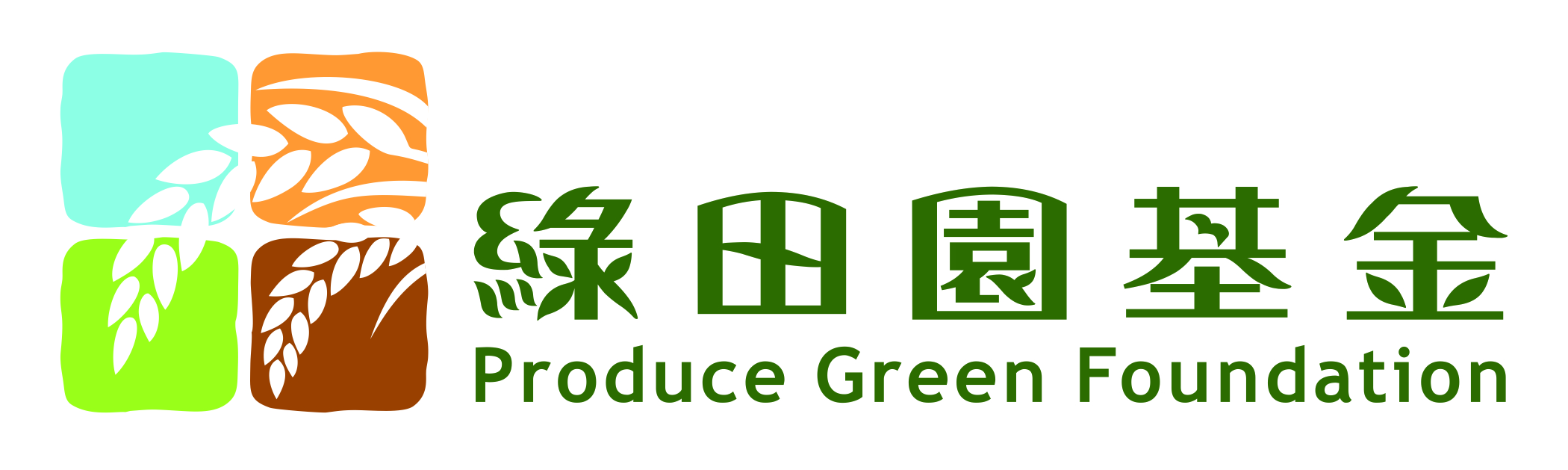 地址：新界粉嶺鶴藪村18號  電話：2674 1190  傳真：2674 8077 電郵：info@producegreen.org.hk  網頁：http://www.producegreen.org.hk  註冊名稱：綠田園基金（於香港註冊成立的擔有限公司）已獲豁免繳稅慈善團體（編號91/4374）  香港社會服務聯會會員  國際有機農業運動聯盟會員聯絡人姓名：_____________________________________________________________________________________________聯絡人姓名：_____________________________________________________________________________________________中文地址：_________________________________________電郵地址：___________________________________________電話：（日）________________________________________（手提）_____________________________________________你是從何處首次知悉是次活動？ □本會網頁  □本會電子通訊  □Facebook   □Whatsapp  □親戚/朋友  □電郵  □其他：________          _______你是否首次參與我們的插秧活動？ □是   □否你是從何處首次知悉是次活動？ □本會網頁  □本會電子通訊  □Facebook   □Whatsapp  □親戚/朋友  □電郵  □其他：________          _______你是否首次參與我們的插秧活動？ □是   □否活動日期日期時間時間 成人學生長者長者總人數 每組費用插秧、窩籃篩米、擔挑運稻草□ 4月11日□ 10:00-12:00□ 1:00-3:00□ 10:00-12:00□ 1:00-3:00□ 10:00-12:00□ 1:00-3:00____人+____人+____人+____人=______人$590 插秧、擔挑運稻草、禾草紥作□4月18日□ 1:00-3:00□ 1:00-3:00□ 1:00-3:00____人+____人+____人+____人=______人$590 插秧、拾柴生火自煮煲仔飯□ 4月25日□ 10:00-1:00□ 10:00-1:00□ 10:00-1:00____人+____人+____人+____人=______人$980自組包團：_________________ ___月___日 __:__-__:__ __:__-__:__ __:__-__:______人+____人+____人+____人=______人$______合共總費 = $合共總費 = $